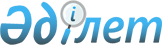 Шымкент қалалық мәслихатының 2014 жылғы 20 наурыздағы № 33/220-5с "Шымкент қалалық мәслихатының 2007 жылғы 24 шілдедегі № 41/413-3с "Бейбіт жиналыстар, митингілер, шерулер, пикеттер және демонстрациялар өткізу тәртібін қосымша реттеу туралы" шешіміне өзгерістер енгізу туралы" шешімінің күші жойылды деп тану туралыШымкент қалалық мәслихатының 2018 жылғы 13 шілдедегі № 34/273-6с шешiмi. Түркістан облысының Әдiлет департаментiнде 2018 жылғы 25 шілдеде № 4699 болып тiркелдi
      Қазақстан Республикасының 2001 жылғы 23 қаңтардағы "Қазақстан Республикасындағы жергілікті мемлекеттік басқару және өзін-өзі басқару туралы" Заңының 7-бабының 5-тармағына және "Құқықтық актілер туралы" Қазақстан Республикасының 2016 жылғы 6 сәуірдегі Заңының 27-бабына сәйкес, Шымкент қаласының мәслихаты ШЕШІМ ҚАБЫЛДАДЫ:
      1. Шымкент қалалық мәслихатының 2014 жылғы 20 наурыздағы № 33/220-5с "Шымкент қалалық мәслихатының 2007 жылғы 24 шілдедегі № 41/413-3с "Бейбіт жиналыстар, митингілер, шерулер, пикеттер және демонстрациялар өткізу тәртібін қосымша реттеу туралы" шешіміне өзгерістер енгізу туралы" (Нормативтік құқықтық актілерді мемлекеттік тіркеу тізілімінде № 2612 болып тіркелген, 2014 жылғы 18 сәуірде "Шымкент келбеті" газетінде жарияланған) шешімінің күші жойылды деп танылсын.
      2. "Шымкент қаласы мәслихатының аппараты" мемлекеттік мекемесі Қазақстан Республикасының заңнамалық актілерінде белгіленген тәртіпте:
      1) осы шешімнің аумақтық әділет органында мемлекеттік тіркелуін;
      2) осы мәслихат шешімі мемлекеттік тіркелген күнінен бастап күнтізбелік он күн ішінде оның көшірмесін қағаз және электронды түрде қазақ және орыс тілдерінде "Республикалық құқықтық ақпарат орталығы" шаруашылық жүргізу құқығындағы республикалық мемлекеттік кәсіпорнына Қазақстан Республикасы нормативтік құқықтық актілерінің эталондық бақылау банкіне ресми жариялау және енгізу үшін жолданылуын;
      3) осы шешім мемлекеттік тіркелгеннен кейін күнтізбелік он күн ішінде оның көшірмесін Шымкент қаласының аумағында таратылатын мерзімді баспа басылымдарында ресми жариялауға жолданылуын;
      4) ресми жарияланғаннан кейін осы шешімді Шымкент қаласы мәслихатының интернет-ресурсына орналастыруын қамтамасыз етсін.
      3. Осы шешімнің алғашқы ресми жарияланған күнінен кейін күнтізбелік он күн өткен соң қолданысқа енгізіледі.
					© 2012. Қазақстан Республикасы Әділет министрлігінің «Қазақстан Республикасының Заңнама және құқықтық ақпарат институты» ШЖҚ РМК
				
      Шымкент қаласы

      мәслихаты сессиясының төрағасы

Е.Омаров

      Шымкент қаласы

      мәслихатының хатшысы

Н. Бекназаров
